Some text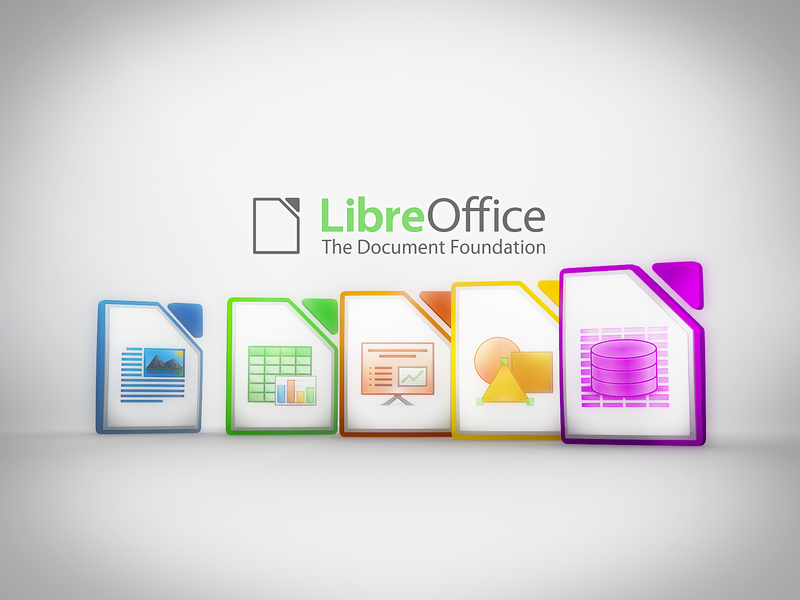 